Пленум Межправительственной научно-политическойплатформы по биоразнообразию и экосистемным услугамШестая сессияМедельин, Колумбия, 18-24 марта 2018 годаПункт 12 предварительной повестки дня*Сроки и место проведения будущих сессий ПленумаОрганизация работы Пленума и сроки и место проведения будущих сессий Пленума	Записка секретариата	Введение1.	В решении МПБЭУ-5/5 Пленум Межправительственной научно-политической платформы по биоразнообразию и экосистемным услугам (МПБЭУ) предложил членам, имеющим соответствующие возможности, рассмотреть вопрос о том, чтобы выступить принимающей стороной седьмой сессии Пленума, которую планируется провести в период с понедельника по субботу, 13-18 мая 2019 года.2.	В разделе I настоящей записки изложена информация об организации седьмой сессии Пленума, а в разделе II содержится информация о восьмой сессии Пленума. Проект решения по этим вопросам приводится в разделе III, а также в записке секретариата о проектах решений для шестой сессии Пленума (IPBES/6/1/Add.2). 	I.	Организация работы седьмой сессии Пленума3.	В соответствии с решением МПБЭУ-5/5 проведение седьмой сессии Пленума запланировано на период с понедельника по субботу, 13-18 мая 2019 года. По состоянию на 1 декабря 2017 года в секретариат не поступало предложений от принимающих сторон о проведении седьмой сессии. Членам, желающим выступить в качестве принимающей стороны сессии, предлагается сообщить секретариату о своем намерении и в кратчайшие сроки направить официальное предложение, желательно – до открытия шестой сессии Пленума. 4.	На его седьмой сессии Пленуму будет предложено рассмотреть глобальную оценку биоразнообразия и экосистемных услуг. Пленум также проведет очередные выборы в состав Бюро. На седьмой сессии группой по обзору, которой будет реализован внешний элемент обзора Платформы, как ожидается, будет представлена окончательная редакция доклада об обзоре в соответствии с решением МПБЭУ-5/2 об обзоре Платформы. Доклад будет включать в себя рекомендации об осуществлении второй программы работы Платформы. В зависимости от решений, принятых Пленумом на его шестой сессии, также ожидается, что Пленум на своей седьмой сессии рассмотрит вопрос о принятии второй программы работы для МПБЭУ. Проект предварительной повестки дня седьмой сессии Пленума приводится в приложении I к настоящей записке.5.	Как отмечается в документе IPBES/5/12, Бюро предложило рассмотреть глобальную оценку биоразнообразия и экосистемных услуг в рамках пленарного заседания, а не в контактной группе. В свете этого предложения планируется провести седьмую сессию в течение шести дней с понедельника по субботу, 13-18 мая 2019 года. Проект организации работы седьмой сессии Пленума, основанный на проекте предварительной повестки дня, изложенном в приложении I, приводится в приложении II к настоящей записке. 6.	Пленуму предлагается предоставить руководящие указания относительно организации работы седьмой сессии и просить секретариат принять эти руководящие указания во внимание при подготовке окончательной редакции предварительной повестки дня и организации работы сессии. Пленуму также предлагается принять решение о месте проведения седьмой сессии. 	II.	Организация работы восьмой сессии Пленума7.	Восьмая сессия Пленума, как ожидается, состоится в 2020 году. Членам, желающим выступить в качестве принимающей стороны сессии, предлагается сообщить секретариату о своем намерении и в кратчайшие сроки направить официальное предложение. 8.	Работа Пленума на его восьмой сессии будет определяться решениями, принятыми Пленумом на его седьмой сессии. В случае принятия Пленумом на его шестой сессии решения о начале проведения любой из предстоящих оценок, рассмотрение им этих оценок будет ожидаться не ранее 2021 года. 	III.	Предлагаемые меры9.	Пленум, возможно, пожелает:a)	постановить принять с благодарностью предложение правительства [x] выступить в качестве принимающей стороны седьмой сессии Пленума в [y], при условии успешного заключения соглашения с принимающей страной;b)	поручить Директору-исполнителю провести консультации с правительством [x], провести переговоры в отношении соглашения с принимающей страной в соответствии с резолюцией 40/243 Генеральной Ассамблеи и в соответствии с положениями административной инструкции Организации Объединенных Наций ST/AI/342 с целью заключения и подписания соглашения с принимающей страной по возможности в кратчайшие сроки; организовать седьмую сессию Пленума в тесном сотрудничестве с принимающей страной и предложить членам и наблюдателям Платформы принять участие в работе сессии;c)	предложить членам, имеющим соответствующие возможности, рассмотреть вопрос о том, чтобы стать принимающей стороной восьмой сессии Пленума, которую планируется провести в 2020 году;d)	поручить Исполнительному секретарю под руководством Бюро провести консультации с членами Платформы, которые могут в период, предшествующий седьмой сессии Пленума, предложить выступить принимающей стороной восьмой сессии Пленума;e)	поручить также Исполнительному секретарю представить Пленуму на его седьмой сессии доклад о ходе проведения консультаций, о которых говорится в пункте d) выше, с целью принятия Пленумом на этой сессии решения о месте и сроках проведения своей восьмой сессии;f)	принять к сведению проект предварительной повестки дня седьмой сессии Пленума и поручить Исполнительному секретарю подготовить окончательную редакцию предлагаемой организации работы сессии с учетом замечаний, полученных в ходе шестой сессии Пленума.Приложение IПроект предварительной повестки дня седьмой сессии Пленума Межправительственной научно-политической платформы по биоразнообразию и экосистемным услугам1.	Открытие сессии.2.	Организационные вопросы:a)	утверждение повестки дня и организация работы;b)	положение дел с членским составом Платформы;c)	выборы членов Бюро.3.	Допуск наблюдателей на седьмую сессию Пленума Платформы.4.	Полномочия представителей.5.	Доклад Исполнительного секретаря об осуществлении программы работы на период 2014-2018 годов.6.	Глобальная оценка биоразнообразия и экосистемных услуг.7.	Информационное обеспечение, привлечение заинтересованных сторон и стратегические партнерства.8.	Финансовая и бюджетная основа Платформы.9.	Обзор Платформы.10.	Вторая программа работы Платформы.11.	Организация работы Пленума, сроки и место проведения будущих сессий Пленума.12.	Организационные соглашения: соглашения о партнерстве на основе сотрудничества в рамках Организации Объединенных Наций в интересах работы Платформы и ее секретариата.13.	Принятие решений и доклада о работе сессии.14.	Закрытие сессии. Приложение IIПроект организации работы седьмой сессии Пленума Межправительственной научно-политической платформы по биоразнообразию и экосистемным услугам____________________________
ОРГАНИЗАЦИЯ
ОБЪЕДИНЕННЫХ 
НАЦИЙ 
ОРГАНИЗАЦИЯ
ОБЪЕДИНЕННЫХ 
НАЦИЙ 
ОРГАНИЗАЦИЯ
ОБЪЕДИНЕННЫХ 
НАЦИЙ 
ОРГАНИЗАЦИЯ
ОБЪЕДИНЕННЫХ 
НАЦИЙ 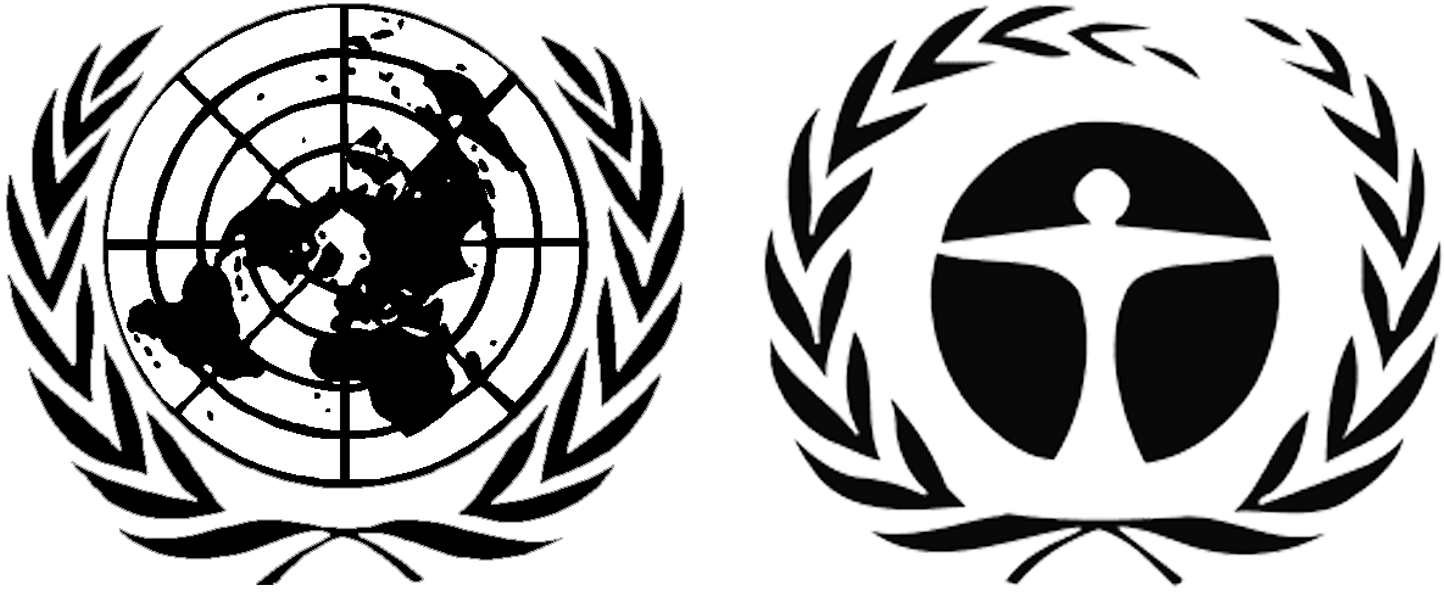 ЮНЕП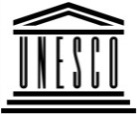 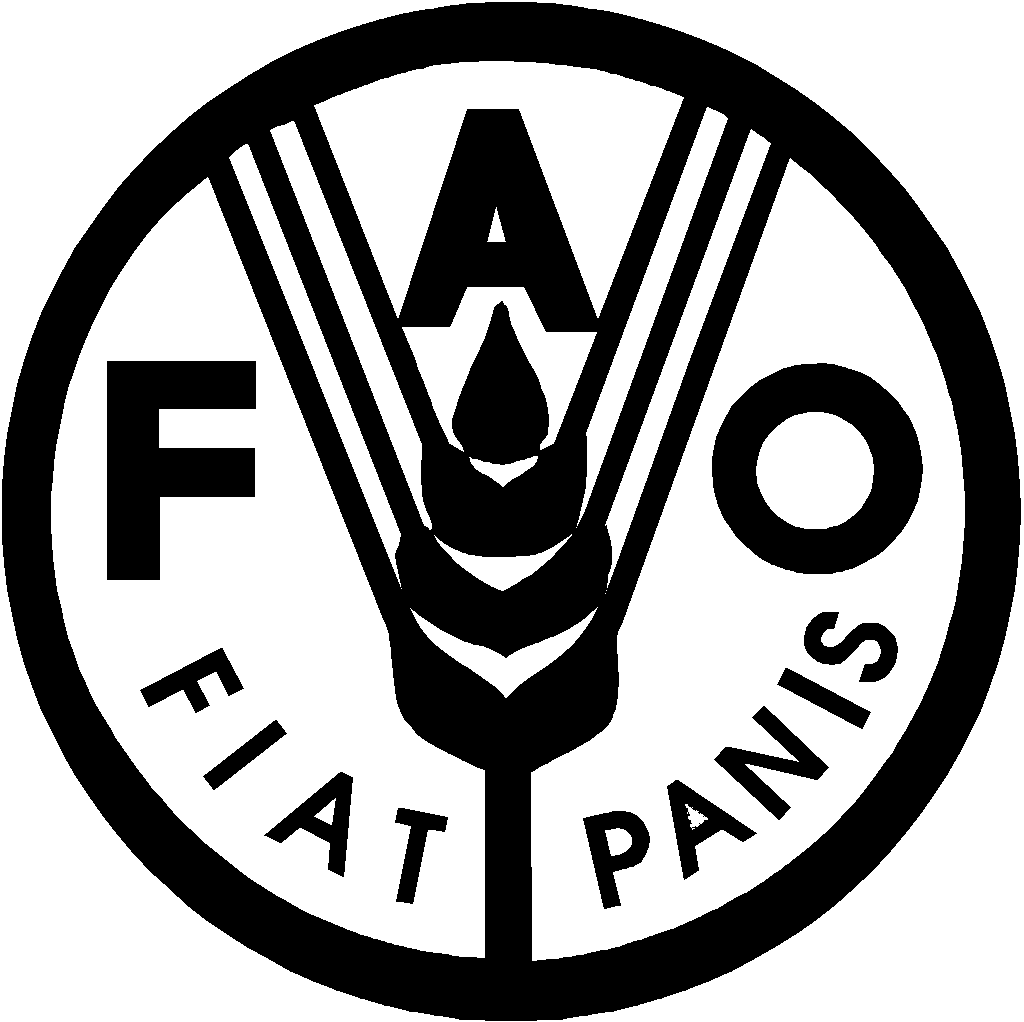 Продовольственная и сельскохозяйственная программа Организации Объединенных НацийПродовольственная и сельскохозяйственная программа Организации Объединенных Наций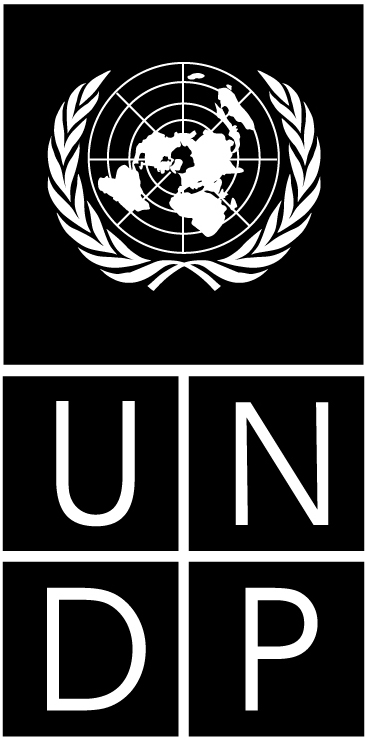 BESIPBES/6/12IPBES/6/12IPBES/6/12IPBES/6/12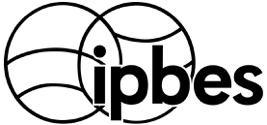 Межправительственная научно-политическая платформа по биоразнообразию и экосистемным услугамМежправительственная научно-политическая платформа по биоразнообразию и экосистемным услугамМежправительственная научно-политическая платформа по биоразнообразию и экосистемным услугамМежправительственная научно-политическая платформа по биоразнообразию и экосистемным услугамМежправительственная научно-политическая платформа по биоразнообразию и экосистемным услугамDistr.: General 30 November 2017Russian Original: EnglishDistr.: General 30 November 2017Russian Original: EnglishDistr.: General 30 November 2017Russian Original: EnglishDistr.: General 30 November 2017Russian Original: EnglishВремяВоскресенье, 12 мая 2019 г.Понедельник, 13 мая 2019 г.Вторник, 14 мая 2019 г.Вторник, 14 мая 2019 г.Среда, 15 мая 2019 г.Среда, 15 мая 2019 г.Четверг, 16 мая 2019 г.Пятница, 17 мая 2019 г.Пятница, 17 мая 2019 г.Суббота, 18 мая 2019 г.8 ч. 00 м. – 10 ч. 00 м.Региональные консультации и консультации с заинтересо-ванными сторонамиРегиональные консультацииРегиональные консультацииРегиональные консультацииРегиональные консультацииРегиональные консультацииРегиональные консультацииРегиональные консультацииРегиональные консультацииРегиональные консультации10 ч. 00 м. – 10 ч. 30 м.Региональные консультации и консультации с заинтересо-ванными сторонамиПленарное заседаниепункты 1, 2, 3, 4, 5Пленарное заседаниепункт 6(глобальная оценка)Пленарное заседаниепункт 6(глобальная оценка)Пленарное заседаниепункт 6(глобальная оценка)Пленарное заседаниепункт 6(глобальная оценка)Пленарное заседаниепункт 6(глобальная оценка)Контактная группапункт 10(вторая программа работы)Контактная группапункт 7(Информационное обеспечение и привлечение заинтересованных сторон)Пленарное заседаниеПункт 1310 ч. 30 м. – 11 ч. 00 м.Региональные консультации и консультации с заинтересо-ванными сторонамиПленарное заседаниепункты 1, 2, 3, 4, 5Пленарное заседаниепункт 6(глобальная оценка)Пленарное заседаниепункт 6(глобальная оценка)Пленарное заседаниепункт 6(глобальная оценка)Пленарное заседаниепункт 6(глобальная оценка)Пленарное заседаниепункт 6(глобальная оценка)Контактная группапункт 10(вторая программа работы)Контактная группапункт 7(Информационное обеспечение и привлечение заинтересованных сторон)Пленарное заседаниеПункт 1311 ч. 00 м. – 11 ч. 30 м.Региональные консультации и консультации с заинтересо-ванными сторонамиПленарное заседаниепункты 1, 2, 3, 4, 5Пленарное заседаниепункт 6(глобальная оценка)Пленарное заседаниепункт 6(глобальная оценка)Пленарное заседаниепункт 6(глобальная оценка)Пленарное заседаниепункт 6(глобальная оценка)Пленарное заседаниепункт 6(глобальная оценка)Контактная группапункт 10(вторая программа работы)Контактная группапункт 7(Информационное обеспечение и привлечение заинтересованных сторон)Пленарное заседаниеПункт 1311 ч. 30 м. – 12 ч. 00 м.Региональные консультации и консультации с заинтересо-ванными сторонамиПленарное заседаниепункты 1, 2, 3, 4, 5Пленарное заседаниепункт 6(глобальная оценка)Пленарное заседаниепункт 6(глобальная оценка)Пленарное заседаниепункт 6(глобальная оценка)Пленарное заседаниепункт 6(глобальная оценка)Пленарное заседаниепункт 6(глобальная оценка)Контактная группапункт 10(вторая программа работы)Контактная группапункт 7(Информационное обеспечение и привлечение заинтересованных сторон)Пленарное заседаниеПункт 1312 ч. 00 м. – 12 ч. 30 м.Региональные консультации и консультации с заинтересо-ванными сторонамиПленарное заседаниепункты 1, 2, 3, 4, 5Пленарное заседаниепункт 6(глобальная оценка)Пленарное заседаниепункт 6(глобальная оценка)Пленарное заседаниепункт 6(глобальная оценка)Пленарное заседаниепункт 6(глобальная оценка)Пленарное заседаниепункт 6(глобальная оценка)Контактная группапункт 10(вторая программа работы)Контактная группапункт 7(Информационное обеспечение и привлечение заинтересованных сторон)Пленарное заседаниеПункт 1312 ч. 30 м. – 13 ч. 00 м.Региональные консультации и консультации с заинтересо-ванными сторонамиПленарное заседаниепункты 1, 2, 3, 4, 5Пленарное заседаниепункт 6(глобальная оценка)Пленарное заседаниепункт 6(глобальная оценка)Пленарное заседаниепункт 6(глобальная оценка)Пленарное заседаниепункт 6(глобальная оценка)Пленарное заседаниепункт 6(глобальная оценка)Контактная группапункт 10(вторая программа работы)Контактная группапункт 7(Информационное обеспечение и привлечение заинтересованных сторон)Пленарное заседаниеПункт 1313 ч. 00 м. – 13 ч. 30 м.Региональные консультации и консультации с заинтересо-ванными сторонамиКонтактная группа 
пункт 8 (бюджет)13 ч. 30 м. – 14 ч. 00 м.Региональные консультации и консультации с заинтересо-ванными сторонамиКонтактная группа 
пункт 8 (бюджет)14 ч. 00 м. – 14 ч. 30 м.Региональные консультации и консультации с заинтересо-ванными сторонамиКонтактная группа 
пункт 8 (бюджет)14 ч. 30 м. – 15 ч. 00 м.Региональные консультации и консультации с заинтересо-ванными сторонамиКонтактная группа 
пункт 8 (бюджет)15 ч. 00 м. – 15 ч. 30 м.Региональные консультации и консультации с заинтересо-ванными сторонамиПленарное заседаниепункты 6, 7, 8, 9, 10, 11, 12Пленарное заседаниепункт 6(глобальная оценка)Пленарное заседаниепункт 6(глобальная оценка)Контактная группа пункты 9, 10(обзор, вторая программа работы)Контактная группапункт 8
(бюджет)Пленарное заседаниепункт 6(глобальная оценка)Контактная группапункт 10(вторая программа работы)Контактная группапункт 8(бюджет)Пленарное заседаниепункты 2 с), 13, 1415 ч. 30 м. – 16 ч. 00 м.Региональные консультации и консультации с заинтересо-ванными сторонамиПленарное заседаниепункты 6, 7, 8, 9, 10, 11, 12Пленарное заседаниепункт 6(глобальная оценка)Пленарное заседаниепункт 6(глобальная оценка)Контактная группа пункты 9, 10(обзор, вторая программа работы)Контактная группапункт 8
(бюджет)Пленарное заседаниепункт 6(глобальная оценка)Контактная группапункт 10(вторая программа работы)Контактная группапункт 8(бюджет)Пленарное заседаниепункты 2 с), 13, 1416 ч. 00 м. – 16 ч. 30 м.Региональные консультации и консультации с заинтересо-ванными сторонамиПленарное заседаниепункты 6, 7, 8, 9, 10, 11, 12Пленарное заседаниепункт 6(глобальная оценка)Пленарное заседаниепункт 6(глобальная оценка)Контактная группа пункты 9, 10(обзор, вторая программа работы)Контактная группапункт 8
(бюджет)Пленарное заседаниепункт 6(глобальная оценка)Контактная группапункт 10(вторая программа работы)Контактная группапункт 8(бюджет)Пленарное заседаниепункты 2 с), 13, 1416 ч. 30 м. – 17 ч. 00 м.Региональные консультации и консультации с заинтересо-ванными сторонамиПленарное заседаниепункты 6, 7, 8, 9, 10, 11, 12Пленарное заседаниепункт 6(глобальная оценка)Пленарное заседаниепункт 6(глобальная оценка)Контактная группа пункты 9, 10(обзор, вторая программа работы)Контактная группапункт 8
(бюджет)Пленарное заседаниепункт 6(глобальная оценка)Контактная группапункт 10(вторая программа работы)Контактная группапункт 8(бюджет)Пленарное заседаниепункты 2 с), 13, 1417 ч. 00 м. – 17 ч. 30 м.Региональные консультации и консультации с заинтересо-ванными сторонамиПленарное заседаниепункты 6, 7, 8, 9, 10, 11, 12Пленарное заседаниепункт 6(глобальная оценка)Пленарное заседаниепункт 6(глобальная оценка)Контактная группа пункты 9, 10(обзор, вторая программа работы)Контактная группапункт 8
(бюджет)Пленарное заседаниепункт 6(глобальная оценка)Контактная группапункт 10(вторая программа работы)Контактная группапункт 8(бюджет)Пленарное заседаниепункты 2 с), 13, 1417 ч. 30 м. – 18 ч. 00 м.Церемония открытияПленарное заседаниепункты 6, 7, 8, 9, 10, 11, 12Пленарное заседаниепункт 6(глобальная оценка)Пленарное заседаниепункт 6(глобальная оценка)Контактная группа пункты 9, 10(обзор, вторая программа работы)Контактная группапункт 8
(бюджет)Пленарное заседаниепункт 6(глобальная оценка)Контактная группапункт 10(вторая программа работы)Контактная группапункт 8(бюджет)Пленарное заседаниепункты 2 с), 13, 1418 ч. 00 м. – 18 ч. 30 м.Церемония открытия18 ч. 30 м. – 19 ч. 00 м.Церемония открытия19 ч. 00 м. – 19 ч. 30 м.Церемония открытия19 ч. 30 м. – 20 ч. 00 м.ПриемПленарное заседаниепункт 6 
(глобальная оценка)Контактная группапункты 9, 10(обзор, вторая программа работы)Контактная группапункт 8(бюджет)Пленарное заседаниепункт 6(глобальная оценка)Пленарное заседаниепункт 6(глобальная оценка)(нерассмотренные вопросы)(нерассмотренные вопросы)(нерассмотренные вопросы)20 ч. 00 м. – 20 ч. 30 м.ПриемПленарное заседаниепункт 6 
(глобальная оценка)Контактная группапункты 9, 10(обзор, вторая программа работы)Контактная группапункт 8(бюджет)Пленарное заседаниепункт 6(глобальная оценка)Пленарное заседаниепункт 6(глобальная оценка)(нерассмотренные вопросы)(нерассмотренные вопросы)(нерассмотренные вопросы)20 ч. 30 м. – 21 ч. 00 м.ПриемПленарное заседаниепункт 6 
(глобальная оценка)Контактная группапункты 9, 10(обзор, вторая программа работы)Контактная группапункт 8(бюджет)Пленарное заседаниепункт 6(глобальная оценка)Пленарное заседаниепункт 6(глобальная оценка)(нерассмотренные вопросы)(нерассмотренные вопросы)(нерассмотренные вопросы)21 ч. 00 м. – 21 ч. 30 м.ПриемПленарное заседаниепункт 6 
(глобальная оценка)Контактная группапункты 9, 10(обзор, вторая программа работы)Контактная группапункт 8(бюджет)Пленарное заседаниепункт 6(глобальная оценка)Пленарное заседаниепункт 6(глобальная оценка)(нерассмотренные вопросы)(нерассмотренные вопросы)(нерассмотренные вопросы)21 ч. 30 м. – 22 ч. 00 м.Пленарное заседаниепункт 6 
(глобальная оценка)Контактная группапункты 9, 10(обзор, вторая программа работы)Контактная группапункт 8(бюджет)Пленарное заседаниепункт 6(глобальная оценка)Пленарное заседаниепункт 6(глобальная оценка)(нерассмотренные вопросы)(нерассмотренные вопросы)(нерассмотренные вопросы)22 ч. 00 м. – 22 ч. 30 м.Пленарное заседаниепункт 6 
(глобальная оценка)Контактная группапункты 9, 10(обзор, вторая программа работы)Контактная группапункт 8(бюджет)Пленарное заседаниепункт 6(глобальная оценка)Пленарное заседаниепункт 6(глобальная оценка)(нерассмотренные вопросы)(нерассмотренные вопросы)(нерассмотренные вопросы)